Základná škola s materskou školou, Stankovany 330Školský poriadokŠkolský rok: 2023/20241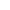 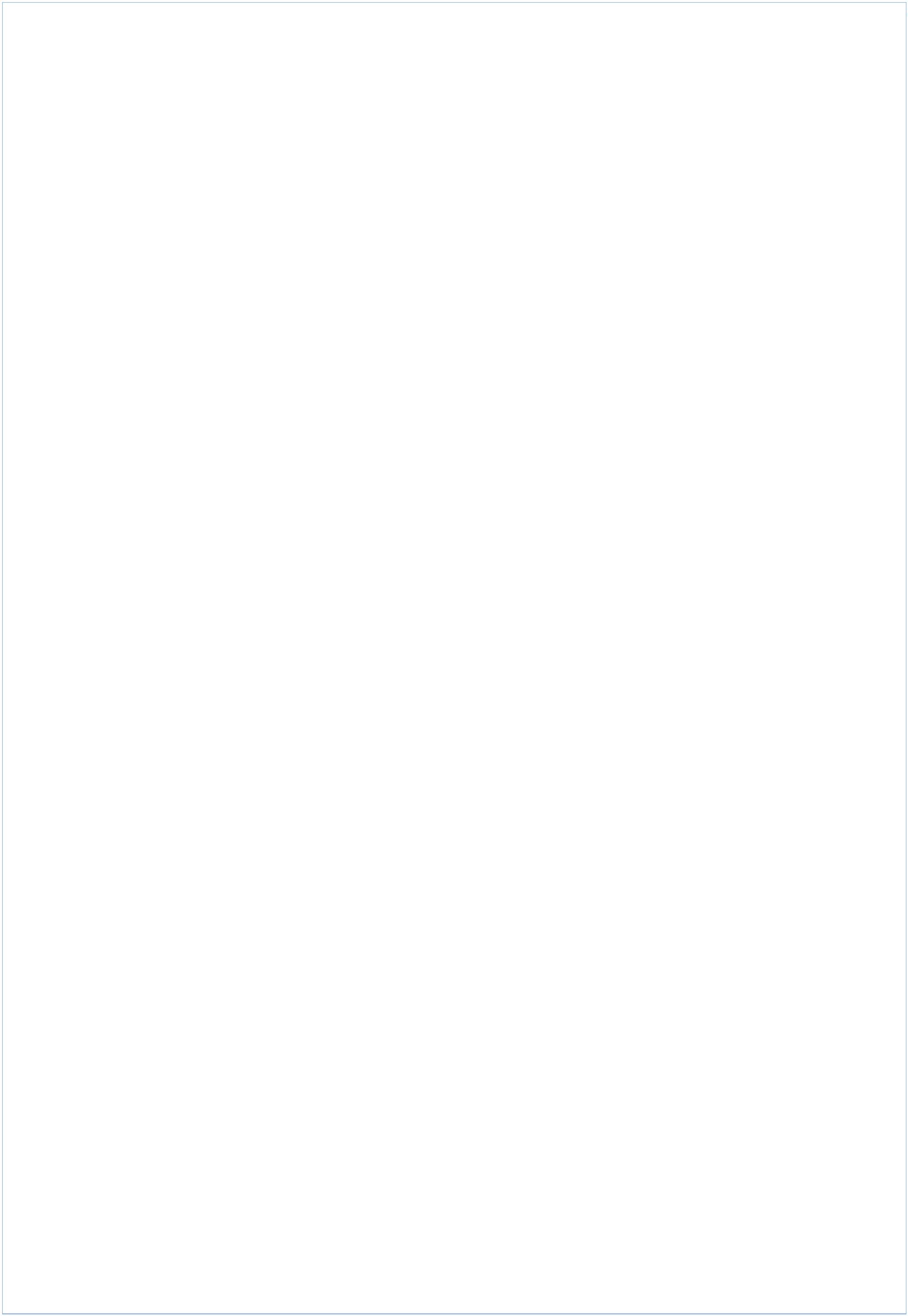 Riaditeľka školy vydáva podľa § 153, odseku 1 zákona 245/2008 Z. z. o výchove a vzdelávaní (školský zákon) v znení neskorších predpisov, v súlade s Metodickým usmernením č. 22/2011– R MŠ SR, ktorým sa upravuje postup hodnotenia a klasifikácie žiakov základných škôl v SR , s vyhláškou MŠ SR 203/2015 o základných školách a zákonom č. 317/2009 Z. z. o pedagogických zamestnancoch a odborných zamestnancoch a o zmene a doplnení niektorých zákonov tento Školský poriadok. So zmenami v Školskom poriadku boli rodičia oboznámení na rodičovskom združení dňa 27.11.2023, čo potvrdili svojim podpisom.Čl. 1Organizácia práce v škole a na vyučovaníŽiak chodí do školy pravidelne a rešpektuje časový rozvrh vyučovania. Vyučovanie je organizované podľa rozvrhu hodín, ktorý je schválený pedagogickou radou.Priebeh vyučovania a prestávok:08,00 – 08,4508,50 – 09,3509,55 – 10,4010,50 – 11,3511,45 – 12,3013,00 – 13,451.2.3.4.5.6.08,45 – 08,5009,35– 09,5510,40 – 10,5011,35 – 11,4512,30 – 13,00 obedňajšia prestávkaVÝCHOVNÁ ČINNOSŤ ŠKD:popoludňajšia činnosť:PO od 12:30 do 15:30 hod.UT od 10:40 do 15:45 hod.ST  od 11:35 do 16:00 hod.ŠT  od 11:35 do 16:00 hod.PI  od 12:30  do 15:30 hod.Vyučovacia hodina trvá 45 minút.Výchovná hodina v ŠKD 60 minút2Čl. 2Vnútorný režim školy12. Do školskej budovy žiaci vchádzajú hlavným vchodom.. Žiaci prichádzajú na vyučovanie o 7,45 hod. alebo podľa pokynov vyučujúceho, abypred začiatkom vyučovania boli na svojom mieste s pripravenými učebnýmipomôckami.34. Žiaci, ktorí prídu skôr, ako je stanovený začiatok vyučovania, môžu sa v škole    zdržiavať len za prítomnosti dozorujúcej pani učiteľky.. Žiak si pred vstupom do budovy školy dôkladne očistí obuv a odoberie sa dopridelenej šatne, kde si odloží vrchný odev, preobuje sa do zdravotne vyhovujúcichprezuviek a uloží si topánky. Žiaci nesmú chodiť v prezuvkách mimo hlavnú budovuškoly.56. Budova školy sa uzavrie o 8,00 hod.. Žiak dodržiava vyučovací čas a rozsah prestávok. Pri meškaní na vyučovanie učiteľmá povinnosť zapísať žiaka do triednej knihy.78. Na popoludňajšie vyučovanie a záujmovú činnosť prichádzajú žiaci 5 minút predzačiatkom vyučovania (činnosti). Do budovy vstupujú v sprievode vyučujúceho.. Z bezpečnostných dôvodov nie je dovolené zdržiavať sa v areály školy bezpedagogického dozoru určeného riaditeľkou školy, používať skejtbord, kolieskovékorčule, jazdiť na bicykloch, jazdiť na iných dopravných prostriedkoch a vodiť si doareálu psov.91. Kabáty a zimné vetrovky sa odkladajú v šatni na vešiaky. Poriadok v triedezabezpečujú so žiakmi triedni učitelia. Dozor na chodbách a na hygienickýchzariadeniach zabezpečujú službukonajúci učitelia.0. Po vyučovaní žiaci vyložia stoličky na školské lavice. V laviciach nezostanú povyučovaní žiadne veci, odpadky odhadzujú žiaci do koša. Každý žiak dbá o čistotua poriadok a pomáha pri udržiavaní poriadku v škole a jej okolí. Odpad: papier, sklo,plast separujeme.11. Žiak šetrí školský majetok. Je povinný šetriť elektrickou energiou a vodou. Šetrnezaobchádza s pridelenými učebnicami. Nepoškodzuje zariadenie budovy, trieda sociálnych zariadení.112. Žiaci sa pozdravia s vyučujúcim na začiatku a na konci dňa.3. Počas exkurzií, výcvikových kurzov, výletov a vychádzok sa v plnom rozsahuvzťahujú na žiaka školské predpisy. Na tieto podujatia je žiak povinný dostaviť savčas na miesto určenia, spoločne so skupinou odísť a vrátiť sa do určitého miestapríchodu. Bez vedomia vyučujúceho nesmie opustiť skupinu, musí dodržiavaťbezpečnostné predpisy a pokyn vyučujúceho.114. Za konanie, správanie a bezpečnosť žiaka mimo vyučovacieho času zodpovedajúv plnom rozsahu rodičia .5. V škole sa vyučuje podľa schváleného rozvrhu hodín, ktorý je zverejnený v každej       triede.3Čl. 3Správanie žiakovŽiak sa musí v škole správať slušne, dbať na pokyny pedagogických zamestnancov,podľa svojich schopností sa svedomite pripravovať na vyučovanie a dodržiavaťškolský poriadok. Žiak sa musí správať slušne aj mimo vyučovania, a to aj počasvoľných dní a prázdnin tak, aby neporušoval zásady spolunažívania a spoločenskénormy správania (§ 20, ods. 1 vyhlášky MŠ SR č. 320/2008 o základnej školea o zmene a doplnení niektorých zákonov).2.V škole i na verejnosti sa správa tak, aby svojím konaním nepoškodzoval menoSvojich rodičov ani meno školy.3.	Pravidlá slušného správania žiaci dodržujú svojím vystupovaním.4.  Po vstupe do školy, triedy sa žiak pozdraví.5. Keď vstúpi do triedy dospelá osoba , žiaci pozdravia povstaním a sadnú si na pokyn učiteľa. Pri odchode osoby z triedy taktiež pozdravia postavením sa. Na hodinách telesnej výchovy, výtvarnej výchovy, pracovného vyučovania a písania kontrolných prác žiaci nevstávajú).               6.	 Žiak pri požiadaní poprosí aj poďakuje.	Žiak nikomu neskáče do reči, dodržiava pravidlá diskusie.	Žiak nikomu fyzicky ani psychicky neubližuje.7. Veci potrebné na vyučovanie si žiak pripraví cez prestávku.	Aktovku si žiak uoží tak, aby neprekážala prechodu medzi lavicami.	Bez povolenia sa žiak nepresádza. 	V odbornej učebni žiakovi určí miesto vyučujúci.   8.	 Po zazvonení žiak sedí na svojom mieste a čaká na príchod vyučujúceho.	Na vyučovaní žiak sedí a sleduje výklad učiteľa, aktívne pracuje a nevyrušuje.	Ak chce žiak odpovedať, hlási sa.     9. 	Ak sa žiak na vyučovanie nepripraví, ospravedlní sa na začiatku vyučovacej hodiny.   10. 	Opustiť triedu, ihrisko alebo pracovné miesto žiak môže len so súhlasom vyučujúceho alebo triedneho učiteľa.	Svoje pracovné miesto a okolie žiak udržiava v čistote a poriadku.     11. 	Manipulovať s oblokmi, závesmi, svetelnými vypínačmi a didaktickou technikou, 	počítačmi umiestnených v učebniach môžu žiaci len so súhlasom učiteľa. 	Nie je dovolené vykláňať sa z oblokov a vyhadzovať von papiere, odpadky a akékoľvek	predmety.4 12. 	Žiak nenosí do školy predmety, ktoré na vyučovaní nepotrebuje. Škola nezodpovedá za prípadnú stratu takejto veci.   V škole je žiakom ZAKÁZANÉ:- behať a naháňať sa po triede alebo po chodbe.- prinášať do školy a na podujatia organizované školou cigarety, alkohol, drogy-vrátane žuvacieho tabaku a nikotínových sáčkov. V prípade zistenia, že žiak si do školy doniesol akékoľvek návykové látky, riaditeľ informuje o tejto skutočnosti políciu.-	nosiť do školy cenné predmety (klenoty a väčšie sumy peňazí). Pri ich odcudzení nebude škola robiť žiadne opatrenia.-	nosiť do školy predmety, ktoré ohrozujú vlastné zdravie a zdravie   spolužiakov a pedagogických zamestnancov ( (§ 20, ods. 8 vyhlášky MŠ SR č.▪▪▪320/2008 o základnej škole a o zmene a doplnení niektorých zákonov).▪▪ničiť zariadenia, steny a nábytok nálepkami, nápismi, kresbami a hrubým zaobchádzaním.mať zapnuté mobilné telefóny (§ 20, ods. 7, vyhlášky MŠ SR č. 320/2008 o základnej škole a o zmene a doplnení niektorých zákonov). V prípade nerešpektovania tohto zákazu učiteľ telefón zoberie a vráti rodičom, ktorých upozorní na porušovanie poriadku školy.Používať hodinky s odpočúvacím zariadením.Ak si rodič praje byť v kontakte so svojim dieťaťom, informuje o tom triedneho učiteľa, ktorý umožní žiakovi skontaktovať sa s rodičom, výlučne po vyučovacej hodine. Tento zákaz je možné porušiť vo výnimočných prípadoch.   13. 	Všetky písomnosti a potvrdenia si žiaci vybavujú výlučne prostredníctvom triedneho učiteľa.  14. Na školských vychádzkach, exkurziách, výletoch, lyžiarskom a plaveckom výcviku 	žiak dodržiava pokyny vedúceho učiteľa a ostatných pedagogických  zamestnancov ako aj určené termíny, miesta a čas sústredenia.Správanie žiakov cez prestávky - prechod do učebníŽiaci desiatujú po druhej vyučovacej hodine. Pred tým, ako idú jesť si umyjú ruky. Cez malé prestávky sa žiaci zdržiavajú v triedach.Počas veľkej prestávky (v prípade priaznivého počasia) si žiaci nechajú osobné veciv triede a s dozorkonajúcim učiteľom odchádzajú na prestávku na školský dvor, ktorý nesmú svojvoľne opustiť.Po skončení prestávky odchádzajú žiaci do tried. V prípade nepriaznivého počasiatrávia čas na chodbe. Papiere a rôzne odpadky odhadzujú žiaci do košov. Je zakázané rozhadzovať odpadky po chodbách, záchodoch, hádzaťich do záchodových mís, pisoárov a umývadiel.Presun žiakov z učebne do učebne (školskej jedálne) zabezpečuje príslušný vyučujúci.Počas vyučovania v odborných učebniach sa žiaci riadia osobitnými pokynmipríslušných vyučujúcich a prevádzkovým poriadkom učebne.Činnosť ŠKDŽiak je do ŠKD prijatý na základe písomnej žiadosti zákonného zástupcu. Každý zákonný zástupca žiaka ŠKD je povinný platiť mesačný poplatok 11€. Žiaci prihlásení do ŠKD sa riadia školským poriadkom ŠKD.Činnosť v ŠKD je schválená na pedagogickej rade a prebieha podľa platného Výchovného program a týždennéhorozvrhu.5Správanie žiakov v školskej jedálniŽiaci sú do ŠJ prijatí na základe novej prihlášky  v každom školskom roku.Žiaci sú povinní mať zaplatené stravné do 10. dňa daného mesiaca.Správanie žiakov v školskej jedálni usmerňuje poriadok školskej jedálne.V prípade nevhodného správania sa žiaka v školskej jedálni, môže byť žiak zo     školského stravovania vylúčený.Starostlivosť o zovňajšokŽiak musí byť v škole vhodne, čisto a bez výstredností oblečený a upravený (§ 20, ods. 3 vyhlášky MŠ SR č. 320/2008 o základnej škole a o zmene a doplnení niektorých zákonov).Prezúva sa do zdravotne a bezpečne vyhovujúcich prezuvok.Na hodiny výtvarnej, pracovnej a telesnej výchovy si nosí vhodný pracovný a športový úbor.Čl. 4Starostlivosť o školské zariadenie, školské potreby, prostredie učební,chodieb a školského dvora1. Žiak musí chrániť učebnice a školské potreby, udržiavať v poriadku a v čistote svojemiesto, triedu a ostatné školské priestory, chrániť majetok pred poškodením; nosiť doškoly učebnice a školské potreby podľa rozvrhu hodín a pokynov pedagogickýchzamestnancov (§ 20, ods. 4 vyhlášky MŠ SR č. 320/2008 o základnej škole a o zmenea doplnení niektorých zákonov).23. Žiak je povinný šetriť školskú budovu, všetko vonkajšie a vnútorné zariadenie.Akékoľvek poškodenie z nedbanlivosti alebo úmyselné poškodenie je žiak povinnýv plnej miere uhradiť.. Každý žiak je povinný mať učebnice a zošity riadne zabalené. Ak žiak v priebehuškolského roka poškodí učebnicu viac ako 20 %, musí rozdiel uhradiť. Ak učebnicustratí, musí ju uhradiť ako novú.456. Ak žiak prechádza z jednej školy na druhú, učebnice si ponechá a odovzdá ich na tejškole, kde končí školský rok.. Kolektívy tried sa v kmeňových triedach starajú o estetickú úpravu učebne a sústavnúkontrolu stavu žiackeho nábytku (stoly, stoličky) a ostatného inventáru učebne.. Starostlivosť o kvetinovú výzdobu zabezpečujú poverení žiaci.6Čl. 5Práva žiakaDohovor o právach dieťaťa hovorí o nasledovných právach, z ktorýchvychádzame:12. Právo na vzdelanie – máš právo chodiť do školy a vzdelávať sa.. Sloboda prejavu a právo na informácie – máš právo vyjadriť svoj názor, právo nazdôvodnenie klasifikácie.3. Úcta k osobnosti človeka – máš právo, aby sa druhý k tebe správali ohľaduplne, alenezabudni aj ty toto právo používať voči druhým (riešme konflikty ústne, nie silou).. Právo na súkromie – máš právo na ochranu tvojich osobných údajov.. Právo na oddych – rozvrh je zostavený tak, aby sa rešpektovali psychohygienickézásady žiakov.4567. Sloboda myslenia, svedomia a náboženstva – tvoja sloboda nemôže obmedzovaťslobodu druhých.. Právo rovnosti medzi žiakmi, zákaz diskriminácie-nikoho nemožnozvýhodňovať/nezvýhodňovať.Podľa § 144 zákona 245/2008 Z. z. o výchove a vzdelaní a o zmene a doplneníniektorých zákonov žiak má právo na :123. Rovnoprávny prístup ku vzdelávaniu.. Bezplatné vzdelanie v základných školách a v stredných školách.. Vzdelanie v štátnom jazyku a materinskom jazyku v rozsahu ustanovenom týmtozákonom.4. Individuálny prístup rešpektujúci jeho schopnosti a možnosti, nadanie a zdravotný stavv rozsahu ustanovenom školským zákonom.56789. Bezplatné zapožičiavanie učebníc a učebných textov na povinné vyučovacie predmety.. Úctu k jeho vierovyznaniu, svetonázoru, národnostnej a etnickej príslušnosti.. Poskytovanie poradenstva a služieb spojených s výchovou a vzdelávaním.. Výchovu a vzdelávanie v bezpečnom a hygienicky vyhovujúcom prostredí.. Organizáciu výchovy a vzdelávania primeranú jeho veku, schopnostiam, záujmom,zdravotnému stavu a v súlade so zásadami psychohygieny.110. Úctu k svojej osobe a na zabezpečenie ochrany proti fyzickému, psychickémua sexuálnemu násiliu.1. Na slobodnú voľbu voliteľných a nepovinných predmetov v súlade so svojimimožnosťami, záujmami a záľubami v rozsahu ustanovenom vzdelávacím programom,v súlade s materiálnymi a personálnymi možnosťami školy.1112. Na informácie týkajúce sa jeho osoby a jeho výchovno-vzdelávacích výsledkov.3. Na individuálne vzdelávanie za podmienok ustanovených týmto zákonom podľa § 24.4. Žiak so špeciálnymi výchovno-vzdelávacími potrebami má právo na výchovua vzdelávanie s využitím špecifických foriem a metód, ktoré zodpovedajú jehopotrebám, a na vytvorenie nevyhnutných podmienok, ktoré túto výchovua vzdelávanie umožňujú.715. Žiak so špeciálnymi výchovno-vzdelávacími potrebami má právo používať privýchove a vzdelávaní špeciálne učebnice a špeciálne didaktické a kompenzačnépomôcky.Čl. 6Práva zákonného zástupcuPodľa § 144 zákona 245/2008 - školského zákona o výchove a vzdelaní a o zmenedoplnení niektorých zákonov zákonný zástupca žiaka má právo:1. Žiadať, aby sa v rámci výchovy a vzdelávania v škole alebo v školskom zariadeníposkytovali deťom a žiakom informácie a vedomosti vecne a mnohostranne v súladeso súčasným poznaním sveta a v súlade s princípmi a cieľmi výchovy a vzdelávaniapodľa tohto zákona.2. Oboznámiť sa s výchovno-vzdelávacím programom školy alebo školského zariadeniaa školským poriadkom.34. Byť informovaný o výchovno-vzdelávacích výsledkoch svojho dieťaťa.. Na poskytnutie poradenských služieb vo výchove a vzdelávaní svojho dieťaťa,zúčastňovať sa výchovy a vzdelávania po predchádzajúcom súhlase riaditeľa školy.. Vyjadrovať sa k výchovno-vzdelávaciemu programu školy alebo školského zariadeniaprostredníctvom orgánov školskej samosprávy.56. Byť prítomný na komisionálnom preskúšaní svojho dieťaťa po predchádzajúcomsúhlase riaditeľa školy.Čl. 7Povinnosti žiakaPodľa § 144 zákona 245/2008 - školského zákona o výchove a vzdelávaní a o zmenea doplnení niektorých zákonov žiak je povinný :123456789. Neobmedzovať svojím konaním práva ostatných osôb zúčastňujúcich sa výchovya vzdelávania.. Dodržiavať školský poriadok školy a ďalšie vnútorné predpisy školy alebo školskéhozariadenia.. Chrániť pred poškodením majetok školy alebo školského zariadenia a majetok, ktorýškola alebo školské zariadenie využíva na výchovu a vzdelávanie.. Chrániť pred poškodením učebnice, učebné texty a učebné pomôcky, ktoré im bolibezplatne zapožičané.. Pravidelne sa zúčastňovať na výchove a vzdelávaní a riadne sa vzdelávať, plniťpokyny vyučujúceho.. Konať tak, aby neohrozoval svoje zdravie a bezpečnosť, ako aj zdravie a bezpečnosťďalších osôb zúčastňujúcich sa na výchove a vzdelávaní.. Ctiť si ľudskú dôstojnosť svojich spolužiakov a zamestnancov školy alebo školskéhozariadenia.. Rešpektovať pokyny zamestnancov školy, ktoré sú v súlade so všeobecne záväznýmiprávnymi predpismi, vnútornými predpismi školy a dobrými mravmi.. Osvojovať si vedomosti, zručnosti a návyky poskytované základnou školou.810. Byť disciplinovaný, plniť pokyny pedagogických a iných pracovníkov školy, plniťpokyny školského poriadku, rešpektovať a dodržiavať prevádzkové poriadkyodborných učební.Čl. 8Povinnosti zákonného zástupcuPodľa § 144 zákona 245/2008 - školského zákona o výchove a vzdelávanía o zmene a doplnení niektorých zákonov, zákonný zástupca žiaka je povinný:1234. Vytvoriť pre dieťa podmienky na prípravu na výchovu a vzdelávanie v škole a naplnenie školských povinností.. Dodržiavať podmienky výchovno-vzdelávacieho procesu svojho dieťaťa určenéškolským poriadkom.. Dbať na sociálne a kultúrne zázemie dieťaťa a rešpektovať jeho špeciálne výchovno-vzdelávacie potreby.. Informovať školu alebo školské zariadenie o zmene zdravotnej spôsobilosti jehodieťaťa, jeho zdravotných problémoch alebo iných závažných skutočnostiach, ktoré bymohli mať vplyv na priebeh výchovy a vzdelávania.56. Nahradiť škodu, ktorú žiak úmyselne alebo z nedbanlivosti zavinil.. Je povinný prihlásiť dieťa na plnenie povinnej školskej dochádzky a dbať o to, abydieťa dochádzalo do školy pravidelne a včas, ak mu nezabezpečí inú formuvzdelávania podľa tohto zákona; dôvody neprítomnosti dieťaťa na výchove avzdelávanídoložídokladmivsúladeso školským poriadkom.78. Ak sa žiak nemôže zúčastniť na výchove a vzdelávaní v škole alebov školskom zariadení, jeho zákonný zástupca alebo zástupca zariadenia je povinnýoznámiť škole alebo školskému zariadeniu bez zbytočného odkladu príčinu jehoneprítomnosti. Za dôvod ospravedlniteľnej neprítomnosti žiaka sa uznáva najmächoroba, prípadne lekárom nariadený zákaz dochádzky do školy, mimoriadnenepriaznivé poveternostné podmienky alebo náhle prerušenie premávky hromadnýchdopravných prostriedkov, mimoriadne udalosti v rodine alebo účasť dieťaťa alebožiaka na súťažiach.. Je povinný dodržiavať pravidlá ospravedlňovania žiaka stanovené školskýmporiadkom.Čl. 9Pravidlá vzájomných vzťahov a vzťahov s pedagogickými zamestnancami aďalšími zamestnancami školyPostavenie pedagogických a odborných zamestnancov vymedzuje zákon č. 317/2009 Z. z.o pedagogických zamestnancoch a odborných zamestnancoch a o zmene a doplneníniektorých zákonov.1.V súlade s § 5 č. 317/2009 Z. z. o pedagogických zamestnancoch a odbornýchzamestnancoch a o zmene a doplnení niektorých zákonov pedagogický zamestnanec pri9	výkone pedagogickej činnosti a odborný zamestnanec pri výkone odbornej činnosti nad rámec základných práv a povinností zamestnancov ustanovených osobitnými predpismi,	medzinárodnými zmluvami a dohovormi, ktorými je Slovenská republika viazaná, má vovzťahu k žiakom, rodičom a iným osobám právo na:Zabezpečenie podmienok potrebných na výkon svojich práv a povinností najmä na            svoju ochranu pred násilím zo strany detí, žiakov, poslucháčov, rodičov a iných osôb.Ochranu pred neodborným zasahovaním do výkonu pedagogickej činnosti alebo	výkonu odbornej činnosti, pričom neodborným zasahovaním sa na účely tohto zákona	rozumie zásah do výkonu pedagogickej činnosti alebo do výkonu odbornej činnosti	osobou, ktorá vo vzťahu k pedagogickému zamestnancovi alebo odbornému	zamestnancovi nemá postavenie nadriadeného zamestnanca alebo kontrolného orgánu.Pedagogický zamestnanec má v súvislosti s výkonom pedagogickej činnostipostavenie chránenej osoby podľa zákona 138/2019 § 3 ods.3.Pedagogický zamestnanec je podľa zákona 317/2009 Z. z. o pedagogickýchzamestnancoch a odborných zamestnancoch a o zmene a doplnení niektorých zákonov vovzťahu k žiakom a rodičom povinný:Chrániť a rešpektovať práva žiaka a jeho zákonného zástupcu.Zachovávať mlčanlivosť a chrániť pred zneužitím osobné údaje, informácieo zdravotnom stave žiakov a výsledky psychologických vyšetrení, s ktorými prišiel do styku .Rešpektovať individuálne výchovno-vzdelávacie potreby žiaka s ohľadom na ich osobné schopnosti a možnosti, sociálne a kultúrne zázemie .Usmerňovať a objektívne hodnotiť prácu žiaka .Poskytovať žiakovi alebo jeho zákonnému zástupcovi poradenstvo alebo odbornúpomoc spojenú s výchovou a vzdelávaním.Pravidelne informovať žiaka alebo jeho zákonného zástupcu o priebehu a výsledkoch výchovy a vzdelávania, ktoré sa ho týkajú, v rozsahu ustanovenom osobitným predpisom.Pedagogický zamestnanec – riaditeľ školy1. Využíva všetky práva, ktoré mu vyplývajú zo Zákonníka práce, Pracovného poriadku,     koná v zmysle ostatných legislatívnych predpisov a vnútorných noriem školy.23456789111. Riadi úlohy vyplývajúce z jeho náplne práce.. Je členom pedagogickej rady, členom MZ.. Zodpovedá za chod školy.. Riadi a zabezpečuje hospodárske úlohy v škole.. Riadi, kontroluje a hodnotí prácu všetkých pracovníkov školy.. Stará sa o ďalšie vzdelávanie pracovníkov.. Stará sa o primerané personálne a materiálne podmienky na prácu v škole.. Pomáha pri riešení pracovných problémov.0. Zabezpečuje previerku bezpečnosti a ochrany zdravia pri práci.1. Zvoláva, riadi a vedie pedagogickú radu a formuluje závery jej rokovania.2. Zostavuje príslušné pracovné plány, vnútorný poriadok školy a iné vnútorné školské     dokumenty a nadriadeným orgánom podáva požadovanú štatistiku podľa pokynov.10111113. Dbá, aby boli finančné prostriedky školy využívané účelne.4. Zabezpečuje styk školy so združením rodičov, radou školy, obecným úradom.5. Riadi, kontroluje a zodpovedá za výchovno-vzdelávaciu činnosť.6. Riadi a rozhoduje o prijatí začleneného žiaka do školy.7. Zodpovedá za kvalitný technický materiál v odborných učebniach a kabinetoch.Čl. 10Podmienky na zaistenie bezpečnosti a ochrany zdraviaPodľa § 152 zákona 245/2008 Z.z. o zmene a doplnení niektorých zákonov školya školské zariadenia sú pri výchove a vzdelávaní, pri činnostiach priamo súvisiacichs výchovou a vzdelávaním a pri poskytovaní služieb povinné:a) prihliadať na základné fyziologické potreby detí a žiakov,b) vytvárať podmienky na zdravý vývin detí a žiakov a na predchádzaniesociálnopatologických javov,c) zaistiť bezpečnosť a ochranu zdravia detí a žiakov,d) poskytnúť nevyhnutné informácie na zaistenie bezpečnosti a ochrany zdravia detía žiakov,e) viesť evidenciu školských úrazov detí a žiakov, ku ktorým prišlo počas výchovno-vzdelávacieho procesu a pri činnostiach organizovaných školou: pri vzniku školskéhoúrazu vyhotoviť záznam o školskom úraze.Ak žiak ochorie na nákazlivú chorobu, alebo ak sa v jeho okolí takáto choroba vyskytne,zákonný zástupca to ihneď písomne oznámi riaditeľovi školy a predloží doklad od lekára.V takomto prípade môže nastúpiť žiak do školy len so súhlasom lekára.Opatrenia školy proti šíreniu legálnych a nelegálnych drog1. Podľa platného vnútorného poriadku školy, ktorý vychádza z Trestného zákona jev priestoroch školy, v areáli školy i na školských podujatiach organizovaných mimopriestorov školy (exkurzie, výlety, súťaže, večierky, kurzy...) prísne zakázané:Prechovávanie, užívanie, predávanie a poskytovanie návykových látok		(alkohol, cigarety, tabak, organické rozpúšťadlá a nelegálne drogy), ako aj ich		výroba (včítane surovín na ich výrobu).Propagovať alebo inak šíriťtoxikomániu.2. Vedenie školy v prípade podozrenia, že u žiaka ide o závažnú otravu legálnou činelegálnou drogou, či inou látkou, zabezpečí pre postihnutého žiaka prvú pomoca neodkladnú zdravotnú starostlivosť, o čom okamžite informuje zákonného zástupcužiaka. Ďalšie riešenie stavu preberajú zdravotnícki pracovníci.V prípadoch neprimeraného, neovládateľného agresívneho správania sa žiakaposkytne zamestnancom školy asistenciu polícia.Opatrenia proti šíreniu šikanovania a násiliaCharakteristika šikanovania:Šikanovaním rozumieme akékoľvek správanie jednotlivca alebo skupiny, ktorýchzámerom je ublíženie inému žiakovi alebo žiakom, prípadne ich ohrozenie alebo11zastrašovanie. Ide o cielené a opakované použitie násilia voči takému žiakovi aleboskupine žiakov, ktorí sa z najrôznejších dôvodov nevedia alebo nemôžu brániť.Šikanovanie z právneho hľadiska:Šikanovanie v škole z hľadiska priestupkového zákona môže napĺňať skutkovúpodstatu priestupkov. Môže ísť predovšetkým o priestupky voči občianskemuspolunažívaniu a priestupky voči majetku.Z hľadiska trestného zákona šikanovanie žiakov môže napĺňať i skutkovú podstatutrestných činov. Môže ísť o trestný čin ohovárania, nebezpečného vyhrážania,ublíženia na zdraví fyzickom aj psychickom, agresie jedného žiaka alebo skupiny,urážlivé nadávky, posmech, obmedzovanie osobnej slobody, opakované útoky,vydieranie, lúpeže, hrubý nátlak, krádeže alebo poškodzovanie cudzej veci,neoprávneného užívania cudzej veci.Opatrenia na riešenie situácií šikanovania:Na prístupných miestach v škole budú umiestnené kontaktné adresya telefónne čísla inštitúcií, kde sa šikanovaním odborne zaujímajú.Žiak, ktorý sa cíti byť šikanovaný oznámi túto skutočnosť sám, aleboprostredníctvom zákonného zástupcu triednemu učiteľovi alebo riaditeľkeškoly.Voči žiakovi, ktorému sa preukáže šikanovanie iného žiaka budú uplatnenévýchovné opatrenia.V mimoriadne závažných prípadoch trestnoprávneho charakteru budúzainteresovaní na opatreniach aj Úrad práce, sociálnych vecí a rodinya príslušný útvar Policajného zboru SR.Ochranné opatrenia v prípadoch závažných porúch správania žiakaPodľa § 58 zákona 245/2008 Z.z. o výchove a vzdelávaní a o zmene a doplnení niektorých    Zákonov, ak žiak svojím správaním a agresivitou ohrozuje:bezpečnosť a zdravie ostatných žiakov,alebo narúša výchovu vzdelávanie,môže riaditeľ školy použiť ochranné opatrenie, ktorým je okamžité vylúčenie žiaka z výchovya vzdelávania (umiestnením žiaka do samostatnej miestnosti za prítomnosti pedagogickéhozamestnanca).Riaditeľ školy bezodkladne privolá: - zákonného zástupcu--zdravotnícku pomocpríslušný policajný zborOchranné opatrenie slúži na upokojenie žiaka. O dôvodoch a priebehu ochranného opatreniavyhotoví riaditeľ školy písomný záznam.Čl. 11Systém odmien a výchovných opatreníV súlade s § 55 a § 58 zákona 245/2008 Z.z. o výchove a vzdelávaní a o zmenea doplnení niektorých zákonov a v súlade s Metodickým usmernením č. 22/2011 MŠ SR,12ktorým sa upravuje postup hodnotenia a klasifikácie žiakov základných škôl, uplatňuje satento systém odmien a výchovných opatrení a klasifikácie správania:Za vzorné správanie, za vzorné plnenie povinností, za výborný prospech, za vzornúreprezentáciu školy alebo za statočný čin môže žiaka pred zhromaždením triedy alebo celejškoly vyznamenať ústnou alebo písomnou pochvaloua) triedny učiteľb) riaditeľka školy.1. Pochvala triednym učiteľom sa udeľuje:za výborný prospech a vzorné správanie, za reprezentáciu triedy a školy v súťažiach (úspešný riešiteľ v školských alebo obvodových kolách súťaží),za pomoc triednemu učiteľovi, iným vyučujúcim a za korektné vzťahy medzi spolužiakmi,pochvalu od iného vyučujúceho, ktorú žiak dostal do poznámok k práci žiakov vklasifikačnom zázname alebo do žiackej knižky.Formou:písomného oznámenia – tlačivo, elektronická žiacka knižka, diplom.2. Pochvala riaditeľkou školy sa udeľuje:za výborný prospech a vzorné správanie,za reprezentáciu triedy a školy v súťažiach (regionálnych, okresných, vyšších),za záslužný alebo statočný čin.Formou:písomného oznámenia – tlačivo, žiacka knižka, diplomu, knižnej odmeny.Zákonný zástupca žiaka je informovaný o porušení školského poriadku jeho dieťaťom.Formou:písomného oznámenia – tlačivo, žiacka knižka, e-mail, ústnou formou - prostredníctvom telefonátu alebo pri osobnom stretnutí sa pedagóga so zákonným zástupcom.Sankcie za porušovanie školského poriadkuŽiakom možno podľa závažnosti previnenia uložiť niektoré z týchto výchovných opatrení:1. Napomenutie triednym učiteľom môže žiak dostať za:---menej závažné porušenie školského poriadku aj po verbálnych upozorneniach,3 zápisy v triednej knihe,sústavné oneskorené neopodstatnené príchody na vyučovanie.135 zápisov v triednej kniheopakované menej závažné porušovanie školského poriadku, za narušovanie vyučovacieho procesu,za sústavné oneskorené neopodstatnené príchody,za 3 neospravedlnené hodiny.3.  Pokarhanie od riaditeľa školy za:- 7 zápisov v triednej knihe- za nerešpektovanie predchádzajúceho výchovného opatrenia,- za 6 neospravedlnených  hodín,- za vedomú krádež,- za prejavy šikanovania,- za opakované neplnenie si školských povinností- za používanie mobilného telefónu počas vyučovania,za závažné porušenie školského poriadku bez predchádzajúcich zápisov v triednej knihe.4. Zníženie známky zo správania:- za prejav rasovej neznášanlivosti a iných foriem intolerancie a extrémizmu,- za opakované prejavy šikanovania,- za úmyselné poškodenie na zdraví,- za opakované fajčenie v priestoroch školy aj v areáli školy i na  akciách  organizovaných školou,za pitie alkoholu v priestoroch školy, v areáli školy i na akciách organizovaných  školouza úmyselné poškodenie majetku školy, obce,za úmyselné poškodzovanie dobrého mena školy.Znížená známka zo správania 2. stupňa10 zápisov v triednej knihe o porušení školského poriadku12 neospravedlnených vyučovacích hodínZnížená známka zo správania 3. stupňa15 zápisov v tirednej knihe o porušení školského poriadku16-25 neospravedlnených vyučovacích hodín-Znížená známka zo správania 4. stupňanad 25 zápisov o porušení školského poriadkuviac ako 25 neospravedlnených vyučovacích hodín-Uvedené opatrenia platia pre každý polrok!Stupňom 2 – (uspokojivé) sa žiak klasifikuje, ak porušuje jednotlivé pravidláškolského poriadku a len ojedinele sa dopúšťa menej závažných previnení.Stupňom 3 –( menej uspokojivé) sa žiak klasifikuje, ak závažne porušuje pravidlásprávania a školský poriadok alebo sa dopúšťa ďalších previnení.142. Pokarhanie triednym učiteľom môže žiak dostať za:Stupňom 4 – (neuspokojivé) sa žiak klasifikuje, ak sústavne porušuje pravidlásprávania a školský poriadok, zámerne narúša korektné vzťahy medzi spolužiakmi azávažnými previneniami ohrozuje ostatných žiakov a zamestnancov školy.Priestupky žiaka zapisujú učitelia do triednej knihy - do poznámok,za vedenie záznamov zodpovedá triedny učiteľ a kontrolu týchto záznamov zodpovedá riaditeľka školy.Opakované porušovanie školského poriadku zo strany konkrétneho žiaka nahlási triedny učiteľ riaditeľke školy a konzultuje so zákonným zástupcom žiaka.Výchovné opatrenie navrhuje triedny učiteľ po konzultácii s učiteľmi. K návrhu savyjadruje výchovný poradca alebo riaditeľka školy v súčinnosti s komisiou preprevenciu sociálno-patologických javov. Výchovné opatrenie udeľuje riaditeľka školypo jeho prerokovaní na pedagogickej rade.Pri stanovení stupňa výchovného opatrenia sa zohľadňuje závažnosť priestupku žiaka, okolnosti, za ktorých priestupok nastal, celkové správanie žiaka a dodržiavanie vnútorného poriadku školy počas školského roka, počet záznamov v zošite o priestupkoch žiaka a ich závažnosť, dochádzka, počet neospravedlnených a vymeškaných hodín a pod.Pri uplatnení výchovných opatrení bude brať pedagogická rada do úvahy priebežný monitoring správania žiakov. Pri posudzovaní miery a závažnosti porušenia poriadku školy pedagogická rada zohľadní okolnosti, za ktorých prišlo k jeho porušeniu, s prihliadnutím či nejde o ojedinelé neúmyselné vybočenie žiaka.Čl. 12Pravidlá ospravedlňovaniaPodľa § 144, ods. 9 a 10 zákona č. 245/2008 Školský zákon a o zmene a doplnení niektorých zákonov: (9) Ak sa dieťa alebo žiak nemôže zúčastniť na výchove a vzdelávaní v škole alebo v školskom zariadení, jeho zákonný zástupca alebo zástupca zariadenia je povinný oznámiť škole alebo školskému zariadeniu bez zbytočného odkladu príčinu jeho neprítomnosti. Za dôvod ospravedlniteľnej neprítomnosti dieťaťa alebo žiaka sa uznáva najmä choroba, prípadne lekárom nariadený zákaz dochádzky do školy, mimoriadne nepriaznivé poveternostné podmienky alebo náhle prerušenie premávky hromadných dopravných prostriedkov, mimoriadne udalosti v rodine alebo účasť dieťaťa alebo žiaka na súťažiach.(10) Neprítomnosť dieťaťa alebo neplnoletého žiaka ospravedlňuje škola na základe žiadosti jeho zákonného zástupcu alebo zástupcu zariadenia; vo výnimočných a osobitne odôvodnených prípadoch škola môže vyžadovať lekárske potvrdenie o chorobe alebo iný doklad potvrdzujúci odôvodnenosť neprítomnosti. Ak neprítomnosť žiaka z dôvodu ochorenia trvá najviac päť po sebe nasledujúcich vyučovacích dní, neprítomnosť ospravedlňuje zákonný zástupca alebo zástupca zariadenia; ak neprítomnosť žiaka z dôvodu ochorenia trvá viac ako päť po sebe nasledujúcich vyučovacích dní, vyžaduje sa aj predloženie potvrdenia od lekára. Ak neprítomnosť dieťaťa, ktoré plní povinné predprimárne vzdelávanie, z dôvodu ochorenia trvá najviac sedem po sebe nasledujúcich vyučovacích dní, neprítomnosť ospravedlňuje zákonný zástupca alebo zástupca zariadenia; ak neprítomnosť takého dieťaťa z dôvodu ochorenia trvá viac ako sedem po sebe nasledujúcich vyučovacích dní, vyžaduje sa aj predloženie potvrdenia od lekára. V čase mimoriadnej situácie, núdzového stavu alebo výnimočného stavu môže zákonný zástupca alebo zástupca zariadenia ospravedlniť neprítomnosť z dôvodu ochorenia bez lekárskeho potvrdenia aj v trvaní viac dní ako podľa druhej vety alebo tretej vety; počet dní určí ministerstvo školstva.Na požiadanie triednej učiteľky je rodič povinný predložiť od lekára potvrdenie o chorobe, ak žiak vymešká viac ako 5 po sebe nasledujúcich vyučovacích dní, alebo ak sa budú 5 dňové alebo krátkodobé absencie často opakovať, čo sa pokladá za výnimočné a osobitne odôvodnené prípady. Pri jednorázovej návšteve odborného lekára (očný, zubný, kožný…), si rodič na daný deň vypýta potvrdenie o návšteve lekára pre svoje dieťa do doneseného slovníčka.Príčinu nepredvídanej neprítomnosti žiaka v škole jeho rodičia oznámia triednemuučiteľovi bez zbytočného odkladu.Každú neprítomnosť na vyučovaní rodičia ospravedlňujú ihneď písomne v deň nástupu žiaka do školy.15Ak má byť žiak uvoľnený z vyučovania alebo časti vyučovania, rodič vopred žiakavypýta, alebo písomne požiada triedneho učiteľa  o uvoľnenie. Iba pri splnení tejto podmienky ho môže uvoľniť triedny učiteľ s vedomím ostatných vyučujúcich.Rodič dbá o minimalizáciu absencie pre dôvody, ktorých riešenie je možné aj inýmspôsobom, resp. v inom čase.Ak žiak ochorie alebo mu je nevoľno, neodchádza zo školy sám ani v sprievode inéhožiaka, ale oznámi túto skutočnosť triednemu učiteľovi alebo vyučujúcemu, ktorí privolajúrodičov alebo lekársku pomoc.Nedodržanie vyššie uvedených pravidiel má za následok neospravedlnenie absencie.Účasť na vyučovaní voliteľných a nepovinných predmetov, na záujmovej činnosti preprihlásených žiakov je povinná (§ 20, ods. 2 vyhlášky MŠ SR č. 320/2008 o základnej školea o zmene a doplnení niektorých zákonov) a je v rozsahu najmenej 60 hodín počas školskéhoroka.Riaditeľka školy môže oslobodiť žiaka z vyučovania povinného predmetu alebo odtelesných úkonov spojených s vyučovaním niektorých predmetov na základe písomnejžiadosti zákonného zástupcu žiaka a na základe vyjadrenia príslušného lekára. Ak ide o žiakaso zdravotným znevýhodnením na základe posudkového lekára sociálneho zabezpečenia (§31ods. 4 zákona č. 245/2008 o základných školách a o zmene a doplnení niektorých zákonov).Hodnotenie a klasifikácia písomných prác žiakovPercentáZnámka187500 - 90123459 - 754 - 554 - 4039 - 0Stupnica hodnotenia kontrolných diktátov:Počet chýbZnámka025- 1- 4– 7- 1012345811 a viac16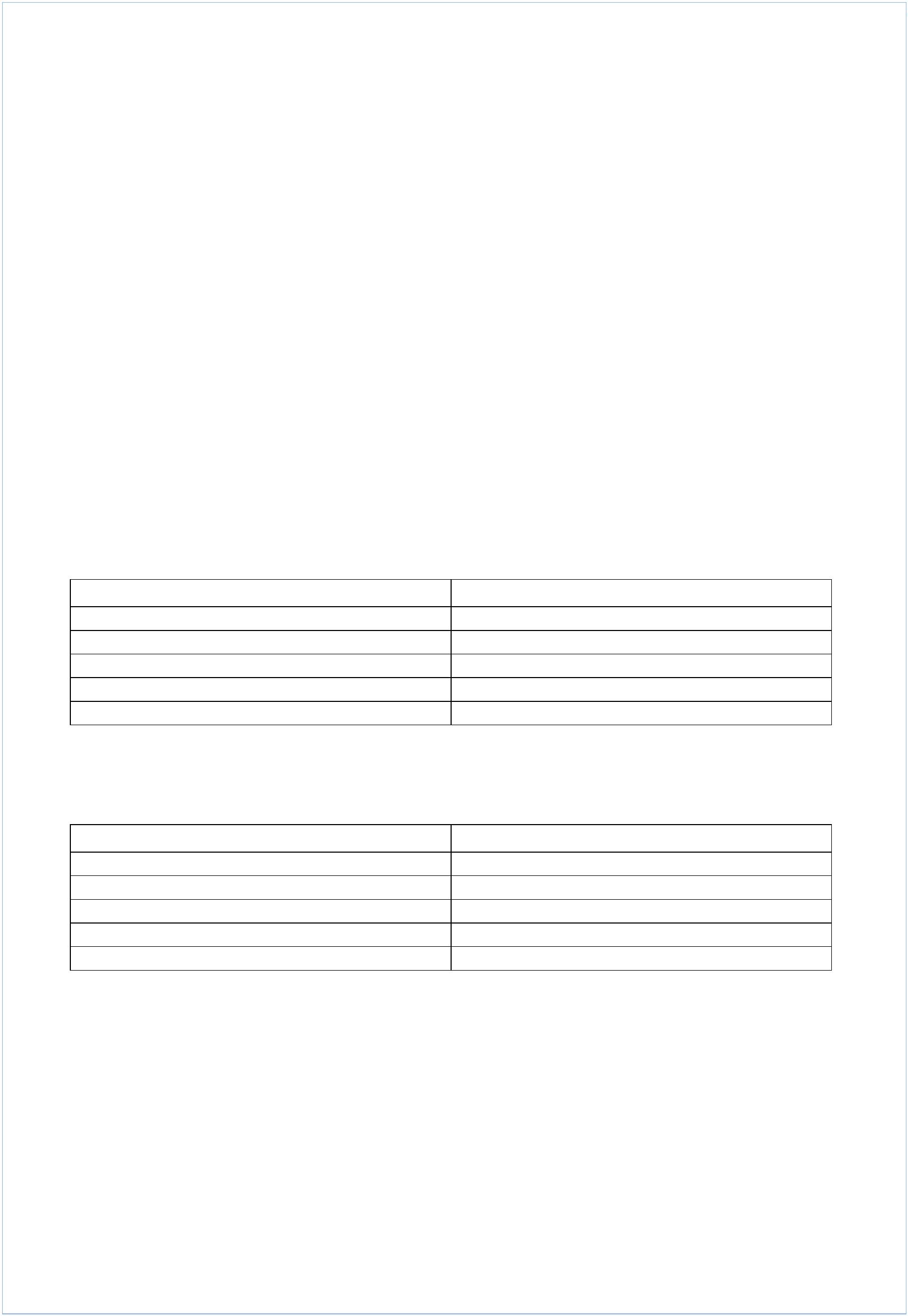 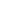 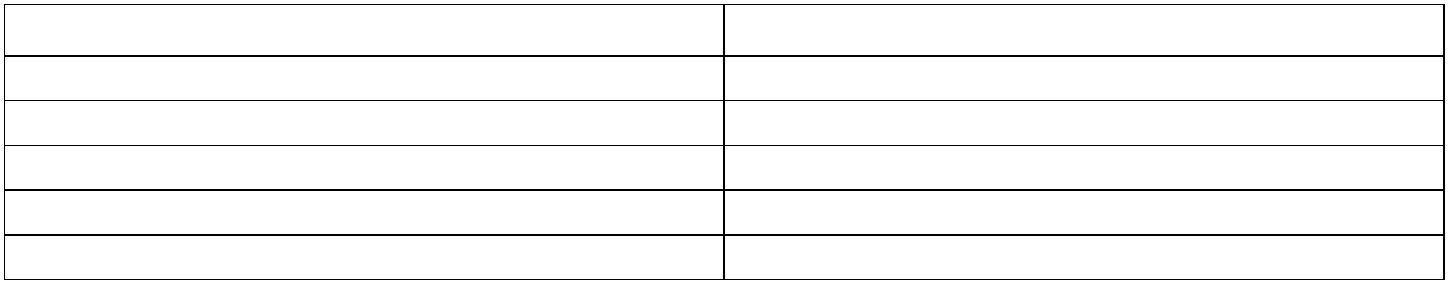 17Čl. 13Záverečné ustanovenia12. Zmeny a doplnky školského poriadku schvaľuje riaditeľ školy po prerokovaní napedagogickej rade a oboznámu so zmenami Radu školy.. Oboznámenie so školským poriadkom potvrdia zápisom a podpisom:a) všetci pedagogickí pracovnícib) žiacic) rodičiaPodľa § 153, ods. 1 zákona 254/2008 a o zmene a doplnení niektorých zákonovškolský poriadok vydáva riaditeľ školy po prerokovaní s orgánmi školskej samosprávya v pedagogickej rade.Školský poriadok bol prerokovaný a schválený na pedagogickej rade školy a na Rade školy dňa 27.11.2023Školský poriadok nadobúda účinnosť dňa:  01.12.2023......................................................................Mgr. Eliška Huntatová, riaditeľka ZŠ s MŠ1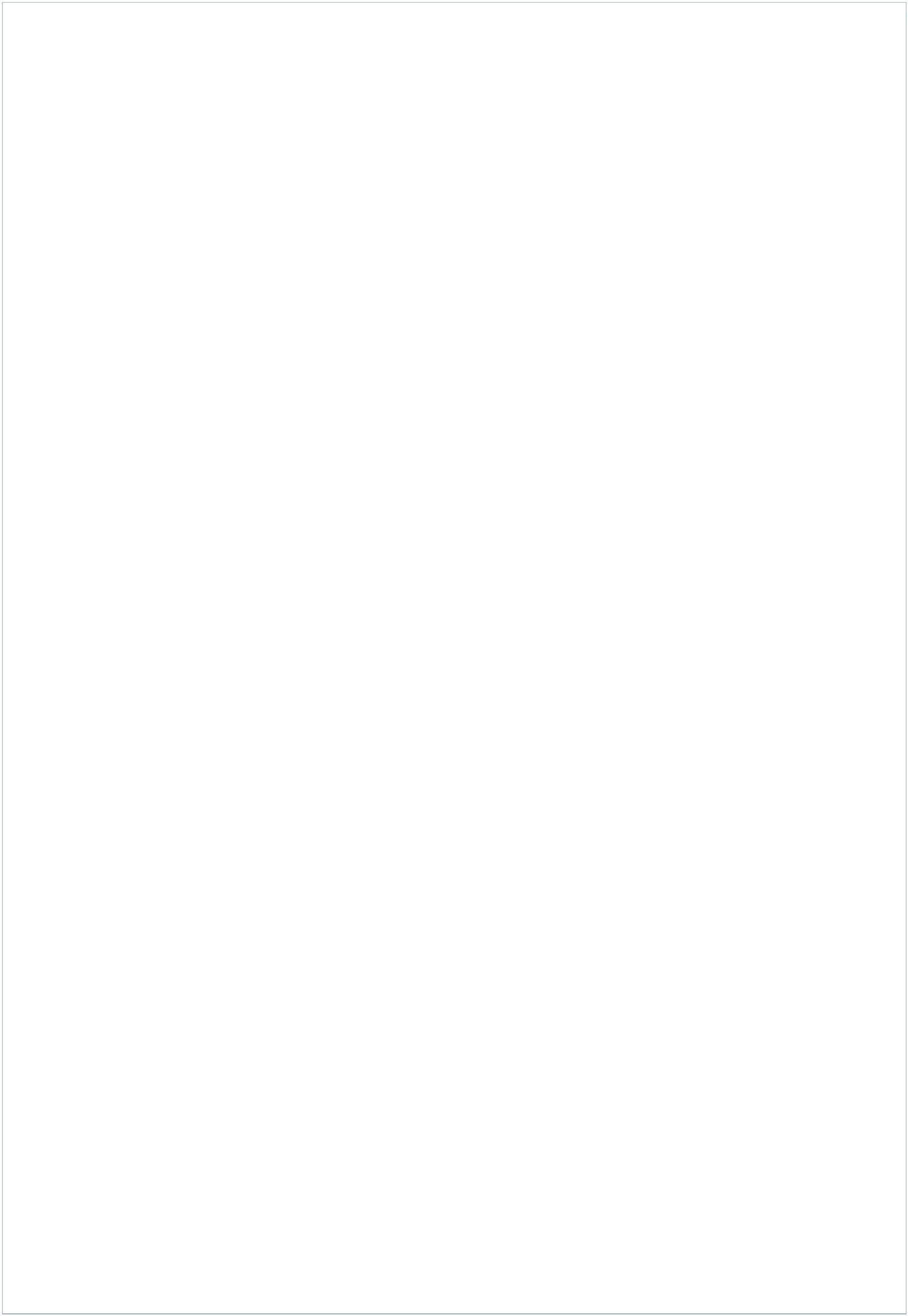 